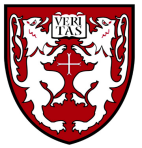 PORTSMOUTH ABBEY SCHOOLRoommate Questionnaire for New StudentsPlease return to Mrs. Paula Walter at pwalter@portsmouthabbey.org.Name  ____________________________  Entering Form  ______    	Circle one: Male    or    FemaleHome City, State   _____________________________________________________________________Favorite TV Show ________________________  Favorite Sport  ______________________________Musical Interests  ________________________  Artistic Interests _____________________________Favorite Type of Music/Bands you enjoy _________________________________________________I am passionate about __________________________________________________________________Have you attended a boarding school before?    Yes	No         Overnight camp?    Yes       NoDo you have siblings?      Yes         No	If you had to name a “pet peeve”, what would it be? _____________________________________Please complete the following section using the rating system below:FantasticGoodNot So GreatThe Worst____  I rate my skill at keeping my room clean as …____  If I roomed with a messy person, it would be …____  If I roomed with a quiet person, it would be…____  If I roomed with a talkative person, it would be …____  I think sports are …____  Participating in a drama production is …____  I think hiking in the woods is …____  Reading quietly is …____  Computer games are …____  Loud music is …____  If I roomed with a “morning” person, it would be …____  If I roomed with a “night” person, it would be…____  At sharing stuff, I am …____  If my roommate liked the window open, it would be …____  Netflix/Hulu/TV is …____  Junk food is …____  Social media (Instagram, Snapchat, etc.) is …I would describe my ideal roommate as ___________________, ___________________, and ____________________.Any other thoughts or comments that you would like to share?